On August 11th at 11:00 a.m., the National Research Institute of Cultural Heritage of the Cultural Heritage Administration (hereafter NRICH; General Director Kim Yeonsoo) signed A memorandum of understanding (MOU) with the ICOMOS Korea and Korea Foundation for the Traditional Architecture and Technology(hereafter KOFTA) in preparation to co-host the「2022 Stone·Wood·Earth–ISCARSAH International Expert Workshop- Scientific Seminar」under the theme of “Universality and Specificity of Architectural and Cultural  Heritage Repairment.”* ICOMOS(International Council on Monuments and Sites): A global non-governmental organization associated with World Heritage Committee and UNESCO(since 1965) which promotes the conservation and protection of global cultural heritagesJoining with Professor Görün Arun, the President of ICOMOS-ISCARSAH, both national and foreign experts on conservation and repairment of architectural heritage will gather in Seoul, Daejeon, Mokpo, Gusan, Iksan and Paju for 5 days from August 29thto September 2nd. The scientific seminar and the on-site workshops aim to collect opinions as well as to share the current and global issues in order to strengthen the restoration professionality of architectural heritages. For the successful operation of this international workshop, NRICH is taking in charge of the scientific seminars, KOFTA taking in charge of the on-site workshops and ICOMOS Korea working as the focal point for the general communication with ISCARSHA.* ISCARSAH(International Scientific Committee on the Analysis and Restoration of Structures of Architectural Heritage):  Founded by ICOMOS and is involved in the restoration and care of building heritage as well as sharing related technology and policy.Through the cooperation based on each sector’s professionalism, NRICH, ICOMOS Korea and KOFTA aim to provide the platform to share the research results and case studies regarding the architectural heritage preservation and repairment.Attachments: Images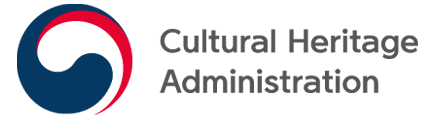 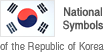 Cultural Heritage AdministrationNEWSCultural Heritage AdministrationNEWSDivision: National Research Institute of Cultural HeritageResearch Division of Architectural Heritage Contact Person: Han, Wook/Senior Research Official(042-860-9229), Seo, Hyowon/Research Official(042-860-9262)Division: National Research Institute of Cultural HeritageResearch Division of Architectural Heritage Contact Person: Han, Wook/Senior Research Official(042-860-9229), Seo, Hyowon/Research Official(042-860-9262)NRICH Signs an MOU with the ICOMOS Korea and Korea Foundation for the Traditional Architecture and TechnologyPreparation to host the「2022 Stone·Wood·Earth–ISCARSAH International Expert Workshop - Scientific Seminar」